Equality. Fairer Scotland. Children’s Rights.TITLE OF PROPOSED WORK 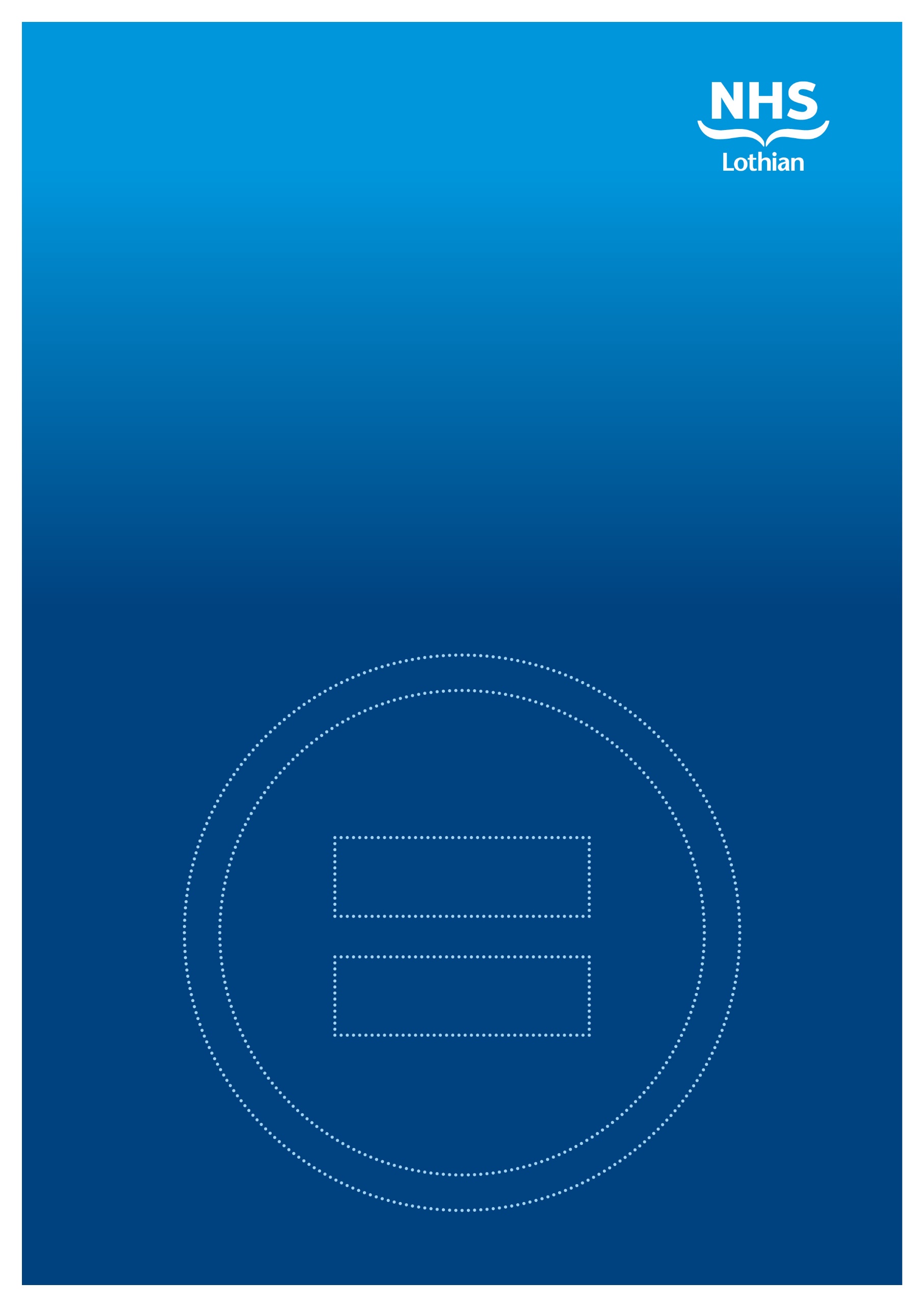 Confirmation that no Impact Assessment is requiredInclude this document when you submit your proposal for approval and sign off.Title of proposed work Purpose/objective of proposed work Confirmation no impact assessment is needed Confirm these statements apply to your proposed work:Equality – This work has no or limited relevance to discrimination or equality and good relations. Socio economic disadvantage – This work has no or limited relevance to health and/or employment inequalities caused by socio-economic disadvantage. Upholding or Protecting Children’s Rights - This work will have no or limited relevance to children and young people up to the age of 18. It cannot uphold or protect UNCRC rights or help to meet the needs of care experienced children and young people.Reasons an Impact Assessment is not required:Record written by:Note – only need the job title: Record authorised by:
Note – only need job title of person who has responsibility for agreeing the final proposal.Date: Note - send this record to the people who will make the final decision with your other paperwork. You do not need to send it to the Equality and Human Rights team.  